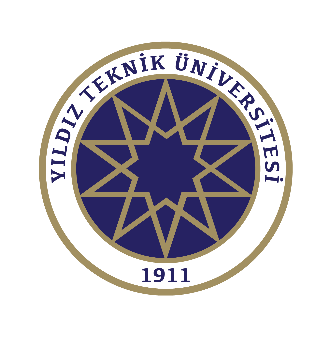 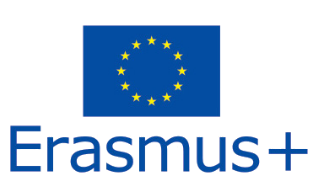 STAFF MOBILITYLETTER OF ACCEPTANCEThis is to confirm that Mr./Ms. …………………….., from ………………………………………. has been accepted to carry out Teaching/Training Mobility in the framework of  Erasmus+ International Credit Mobility at Yıldız Technical University in Turkey between …………… and ……………………  .Name and function of the authorized person at host institution Signature:                  				Stamp:Date:   						Place: 